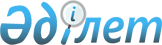 О таможенном контроле
					
			Утративший силу
			
			
		
					Приказ Председателя Таможенного Комитета Министерства государственных доходов Республики Казахстан от 15 февраля 2001 года N 50. Зарегистрирован в Министерстве юстиции Республики Казахстан 30.03.2001 г. за N 1448. Утратил силу - приказом Председателя Агентства таможенного контроля Республики Казахстан от 11.06.2003г. N 288

              Извлечение из приказа Председателя Агентства 

              таможенного контроля Республики Казахстан 

                         от 11.06.2003г. N 288       "В соответствии с Таможенным кодексом Республики Казахстан приказываю: 

      1. Признать утратившими силу некоторые приказы Председателя Таможенного комитета Министерства государственных доходов и приказы Министра государственных доходов Республики Казахстан согласно приложению... 

      4. Настоящий приказ вступает в силу со дня подписания. 

 

        Председатель 

 

                                      Приложение 

                                    к приказу Председателя 

                                    Агентства таможенного 

                                    контроля 

                                    Республики Казахстан 

                                    от 11.06.2003г. N 288 

 

                            Перечень 

            некоторых приказов Таможенного комитета 

   Министерства государственных доходов Республики Казахстан 

        и приказов Министерства государственных доходов 

               Республики Казахстан, утративших силу       ...      

      5) Приказ Председателя Таможенного Комитета Министерства государственных доходов Республики Казахстан от 15 февраля 2001 года N 50 "О таможенном контроле"...". ----------------------------------------------------------------   

     В соответствии с Законом Республики Казахстан Z952368_  "О таможенном деле в Республике Казахстан" приказываю: 

      1. Утвердить прилагаемые: 

      Положение о таможенных нарядах и порядке контроля таможенными нарядами за товарами, перемещаемыми через таможенную границу и по территории Республики Казахстан автомобильным транспортом; 

      Инструкцию о порядке создания и обозначения зоны таможенного контроля; 

      Правила подачи, рассмотрения заявления и включения в реестр товаров, содержащих объекты интеллектуальной собственности. 

      2. Управлению правового обеспечения (Мухамедиева Г.А.) обеспечить государственную регистрацию настоящего приказа. 

      3. Признать утратившим силу некоторые приказы Таможенного Комитета Министерства государственных доходов Республики Казахстан, согласно Приложению. 

      4. Пресс-службе (Омаралиев Б.) обеспечить опубликование настоящего приказа. 

      5. Контроль за исполнением настоящего приказа возложить на заместителя Председателя Таможенного комитета Министерства государственных доходов Республики Казахстан Жумабаева Б.Т. 

      6. Настоящий приказ вступает в силу со дня государственной регистрации в Министерстве юстиции Республики Казахстан.      Председатель 

        Согласованы                              Утверждены 

Министр государственных                  Приказом Таможенного 

доходов Республики Казахстан             комитета Министерства 

от 15 февраля 2001 года                  государственных доходов 

                                         Республики Казахстан      

                                         от 15 февраля 2001 года 

                                         N 50                                Положение 

               о таможенных нарядах и порядке контроля 

         таможенными нарядами за товарами, перемещаемыми через 

        таможенную границу и по территории Республики Казахстан 

                       автомобильным транспортом                            1. Цели контроля       1. Согласно статье 214 Закона Республики Казахстан Z952368_  "О таможенном деле в Республике Казахстан" (далее - Закон о таможенном деле) товары и транспортные средства находятся под таможенным контролем с момента его начала и до завершения в соответствии с таможенным режимом. 

      При ввозе таможенный контроль начинается с момента пересечения товаров и транспортных средств таможенной границы Республики Казахстан и завершается при выпуске товаров и транспортных средств для свободного обращения на территории Республики Казахстан либо при обратном пересечении таможенной границы Республики Казахстан. 

      При вывозе таможенный контроль начинается с момента принятия таможенной декларации. Таможенный контроль товаров и транспортных средств, вывозимых за пределы таможенной территории Республики Казахстан, завершается в момент пересечения таможенной границы Республики Казахстан. 

      2. Таможенные органы вправе принудительно останавливать товары и транспортные средства, перемещаемые под таможенным контролем. 

      3. Таможенный контроль за транспортными средствами и товарами, перевозимыми по территории Республики Казахстан автомобильным транспортом, в том числе после перезагрузки товаров с других видов транспорта на автомобильный, вне мест расположения таможенных органов Республики Казахстан, производится в целях выявления следующих товаров: 

      1) ввезенных в Республику Казахстан помимо таможенного контроля либо перемещенных через границу Республики Казахстан обманным путем с использованием документов или средств идентификации; 

      2) не представленных в установленные сроки в таможенный орган назначения; 

      3) оформленных в государствах-участниках Таможенного союза с нарушением правил, установленных совместными нормативными правовыми актами таможенных служб государств-участников Таможенного союза; 

      4) подакцизных, подлежащих маркировке акцизными марками, перевозимых без таких марок либо с марками неустановленного образца; 

      5) иных товаров, являющихся непосредственными объектами таможенных правонарушений. 

                 2. Время и место проведения контроля       4. Таможенный контроль за товарами и транспортными средствами в соответствии с настоящим Положением может производиться в дневное и ночное время на территории Республики Казахстан непосредственно вдоль таможенной границы по рубежу дислокации приграничных таможенных постов и пунктов пропуска (на прилегающих объездных и проселочных дорогах). 

      В исключительных случаях, при проведении оперативных мероприятий в соответствии с приказом и планом, утвержденным начальником таможенного органа или лицом, его замещающим, а также при проведении иных оперативно-заградительных мероприятий таможенный контроль за товарами и транспортными средствами осуществляется на внутренних автодорогах Республики Казахстан. 

      5. Таможенный контроль за товарами и транспортными средствами проводится таможенными нарядами непосредственно вдоль таможенной границы (на объездных и проселочных дорогах). Конкретные направления осуществления контроля и количества таможенных нарядов определяются начальниками таможенных органов Республики Казахстан. 

 3. Состав, обеспечение, права и обязанности таможенных нарядов       6. В состав таможенного наряда, утверждаемый начальником таможенного органа, включаются должностные лица таможенных органов Республики Казахстан, а также, при наличии планов совместных мероприятий и согласованных приказов, должностные лица других государственных органов Республики Казахстан. 

      7. Таможенный наряд возглавляет старший наряда, назначаемый из числа должностных лиц таможенных органов Республики Казахстан. Старший таможенного наряда и весь его личный состав должны неукоснительно исполнять свои обязанности, установленные настоящим Положением. 

      8. Условия и порядок несения службы, а также зона деятельности таможенного наряда определяется приказом начальника таможенного органа Республики Казахстан. 

      Экипировка таможенного наряда вооружением, средствами связи и прочим снаряжением, включая автотранспорт, проведение инструктажа личного состава наряда производится начальником отдела таможенной охраны и режима. 

      9. Основанием для проведения таможенного контроля таможенным нарядом является письменное предписание по форме, установленной согласно приложению 1, подписанное начальником таможенного органа Республики Казахстан, заверенное гербовой печатью таможенного органа Республики Казахстан. 

      Таможенный наряд при проведении контроля должен иметь: 

      1) пломбировочное устройство; 

      2) медицинскую аптечку; 

      3) средства освещения местности (сигнальный пистолет); 

      4) жезл или диск с красным световозвращателем; 

      5) временные знаки "Таможня", предусмотренные  P971650_   Правилами дорожного движения; 

      6) технические средства для проведения досмотра (специальные зеркала, щупы и др.); 

      7) технические средства для принудительной остановки транспортных средств; 

      8) комплект бланков процессуальных и иных документов, необходимых для фиксации выявленных правонарушений, изъятия товаров и транспортных средств, проведения неотложных процессуальных действий (осмотр, опрос и т.п.). 

      10. Старший таможенного наряда обязан: 

      1) проводить инструктаж должностных лиц таможенного наряда; 

      2) определять порядок действий должностных лиц при несении службы; 

      3) обеспечить меры безопасности при проведении контроля; 

      4) проверять экипировку личного состава и его оснащение в соответствии с настоящим Положением; 

      5) осуществлять общее руководство при проведении контроля. 

      11. Должностные лица таможенного наряда во время проведения контроля обязаны: 

      1) вести наблюдение за движущимися транспортными средствами; 

      2) проверять грузовые накладные, таможенные документы, оттиски таможенных печатей; 

      3) проверять состояние таможенных печатей и пломб, наложенных на грузовые отделения транспортных средств, а также другие средства идентификации перевозимых товаров; 

      4) иметь в постоянной готовности к применению оружие и специальные средства; 

      5) строго соблюдать служебную дисциплину и законность, а также меры безопасности при проведении контроля; 

      6) основные усилия сосредоточить на пресечении незаконного перемещения товаров через таможенную границу, обратив особое внимание на выявление и задержание лиц, перемещающих оружие, боеприпасы, наркотические средства, радиоактивные вещества, цветные металлы, подакцизные и другие товары, следующие в нарушение таможенного законодательства. 

      12. Должностные лица таможенного наряда имеют право: 

      1) в целях проверки товаросопроводительных документов, наличия и сохранности средств таможенного обеспечения, а также в случаях, когда имеется информация о нарушении таможенного законодательства, останавливать транспортные средства; 

      2) в случаях, когда имеются основания полагать, что перевозчик не соблюдает положений Z952368_  Закона о таможенном деле, проводить идентификационный досмотр перевозимых товаров; 

      3) при наличии информации о нарушениях таможенного законодательства Республики Казахстан, а также при непосредственном обнаружении должностными лицами таможенного органа Республики Казахстан признаков административных правонарушений, проверять наличие товаров и транспортных средств, проводить их повторный таможенный досмотр, перепроверять сведения, указанные в таможенной декларации, проверять документы, относящиеся к внешнеэкономическим и последующим операциям с данными товарами; 

      4) задерживать лиц, причастных к нарушениям таможенного законодательства, в соответствии с законодательством Республики Казахстан. 

        4. Взаимодействие с другими государственными органами 

                          Республики Казахстан       13. При выполнении различных задач организовать взаимодействие: 

      1) с государственными уполномоченными органами Республики Казахстан; 

      2) между приграничными таможнями и таможенными управлениями по патрулированию таможенными нарядами таможенной границы на стыках зон их деятельности; 

      3) между приграничными и внутренними таможнями и таможенными управлениями в целях задержания нарушителей таможенного законодательства и осуществления эффективного контроля за выполнением правил доставки товаров. 

      Основными задачами взаимодействия считать: 

      1) обмен данными оперативной обстановки на таможенной границе Республики Казахстан и в приграничных районах; 

      2) взаимное участие в мероприятиях по осуществлению таможенного контроля, рейдовых проверок и специальных операций на таможенной границе и в специальных экономических зонах Республики Казахстан; 

      3) организацию и несение службы таможенных нарядов совместно с государственными уполномоченными органами; 

      4) обеспечение согласованных по целям, месту и времени служебных действий таможенных органов и высылаемых от них нарядов при проведении мероприятий на таможенной границе; 

      5) достижение рационального и эффективного использования сил и средств. 

      Разрешается самостоятельно принимать решения о выделении сил и средств службы таможенной охраны для участия в пограничных рейдах, специальных поисках и операциях. 

       5. Порядок контроля товаров и транспортных средств       14. После остановки транспортных средств должностными лицами таможенного наряда или должностными лицами других уполномоченных на то государственных органов производится проверка грузовых накладных и таможенных документов. В ходе проверки устанавливается: 

      1) фактическое наличие грузовых накладных и таможенных документов, предусмотренных нормативными правовыми актами; 

      2) подлинность таможенных печатей и штампов; 

      3) соответствие маршрута следования транспортного средства до установленного места доставки (если такой маршрут был установлен таможенным органом отправления); 

      4) соответствие наименования перевозимых товаров сведениям, указанным в грузовых накладных и таможенных документах. 

      15. После проверки документов производится внешний осмотр грузовых отделений транспортных средств, в ходе которого проверяется: 

      1) сохранность таможенных печатей и пломб, других средств таможенной идентификации; 

      2) техническое состояние грузового отделения транспортного средства. 

      16. В случае, если в грузовых накладных указаны подакцизные товары, подлежащие маркировке, либо безалкогольные напитки, досмотровой группой, состоящей из должностных лиц (не менее двух человек) таможенного наряда, проводится идентификационный досмотр перевозимых товаров. При проведении досмотра подакцизных товаров, подлежащих маркировке, проверяется наличие марок на товарах, а также соответствие серии марок, наклеенных на товары, сведениям, указанным в представленных документах. 

      Если есть основания полагать о наличии нарушения законодательства Республики Казахстан, идентификационный осмотр проводится в отношении других товаров. 

      В случае установления факта административного правонарушения товары и транспортные средства направляются в таможенный орган Республики Казахстан в соответствии с пунктом 17 настоящего Положения. 

      17. В случае наличия у должностного лица таможенного наряда сомнений в достоверности представленных документов, таможенных печатей и штампов старший таможенного наряда может принять решение о направлении товара и транспортного средства в таможенный орган под таможенным сопровождением для дополнительной проверки документов, печатей и штампов, а также в случае необходимости проведении досмотра. 

      18. Досмотр проводится в соответствии с порядком проведения досмотра и с соблюдением мер безопасности. 

      19. Результаты досмотра, проводимого в соответствии с пунктами 17 и 18 настоящего Положения, фиксируются в акте таможенного досмотра. Указанный акт составляется в двух экземплярах на бланке установленной формы. Акт таможенного досмотра подписывается должностными лицами таможенного наряда, проводящими досмотр, по возможности водителем транспортного средства (или иным лицом, имеющим отношение к данной перевозке) и другими лицами, присутствовавшими при досмотре. При отказе водителя (или иного лица, имеющего отношение к данной перевозке) подписать акт таможенного досмотра, в нем делается соответствующая запись. 

      Первый экземпляр акта таможенного досмотра вручается водителю или иному лицу, ответственному за перевозку. Второй экземпляр акта таможенного досмотра остается у старшего наряда. 

      После проведения досмотра на грузовые отделения транспортного средства (на грузовые места) налагаются новые средства таможенной идентификации. При этом в грузовых накладных, товаросопроводительных и таможенных документах указываются сведения о вновь примененных средствах идентификации и номер акта таможенного досмотра. 

      20. Срок дополнительной проверки не должен превышать трех рабочих дней со дня прибытия товара и транспортного средства в таможенный орган. Во время проверки товар и транспортное средство должны находиться в зоне таможенного контроля или с согласия владельца склада временного хранения на территории этого склада при условии, что во время проведения проверки перевозчик не будет нести расходы, связанные с временным хранением. На запросы таможенных органов, проводящих дополнительную проверку, в адреса других таможенных органов ответы направляются незамедлительно с использованием средств оперативной передачи информации. 

      21. В целях получения дополнительных сведений должностные лица таможенных органов в соответствии со статьей 306 Z952368_  Закона о таможенном деле вправе до заведения дел об административных правонарушениях получать от водителя транспортного средства или от иных лиц, имеющих отношение к данной перевозке, необходимые для проверки документы, сведения и объяснения. 

      22. При непосредственном обнаружении в ходе осуществления контроля в соответствии с настоящим Положением или при последующей проверке признаков подготавливаемого, совершаемого или совершенного административного правонарушения, или получении материалов, в которых имеются достаточные данные, указывающие на такие признаки, оформляется протокол об административном правонарушении в соответствии со статьей 638 K010155_  Кодекса Республики Казахстан об административных правонарушениях. 

      При наличии признаков контрабанды или иных преступлений, производство дознания по которым отнесено к компетенции таможенных органов Республики Казахстан, таможенный орган возбуждает уголовное дело и производит дознание в соответствии с уголовно-процессуальным законодательством Республики Казахстан Z970206_  . 

      23. В случае, если во внутренней транзитной декларации указаны неверные или ошибочные сведения о месте доставки, должностным лицом таможенного наряда вносятся сведения во внутреннюю транзитную декларацию в соответствии с реестром мест доставки. 

      В случае невозможности использования таможенным нарядом реестра мест доставки, сведения о конкретном месте доставки должны быть представлены по оперативной связи таможенного органа. 

      24. После проведения контроля в случае принятия решения о продолжении движения транспортного средства, должностным лицом таможенного наряда в грузовых и таможенных документах делается запись: "Таможенный контроль проведен таможенным нарядом (название таможенного органа)", которая заверяется подписями и личными номерными печатями старшего таможенного наряда и должностного лица таможенного наряда, осуществляющего контроль. 

                 6. Отчетность при проведении контроля       25. При проведении контроля в соответствии с настоящим Положением таможенные наряды ведут журнал контроля товаров и транспортных средств. Указанный журнал содержит в себе следующие сведения: 

      1) дату проведения контроля; 

      2) место проведения контроля; 

      3) государственный регистрационный знак транспортного средства; 

      4) наименование, адрес перевозчика; 

      5) наименование, адрес получателя товара; 

      6) наименование перевозимых товаров по грузовым (таможенным) документам; 

      7) наименование товара по результатам досмотра (при проведении досмотра в местах проведения контроля); 

      8) результаты контроля (при принятии решения о задержании товаров и транспортных средств указывать наименование таможенного органа, куда направлено транспортное средство). 

      26. По результатам контроля таможенного наряда, таможней и таможенным управлением составляются сводки по форме, установленной согласно приложению 2.                                         Приложение 1 

                            к Положению о таможенных нарядах 

                              и порядке контроля таможенными 

                                    нарядами за товарами, 

                               перемещаемыми через таможенную 

                             границу и по территории Республики 

                                   Казахстан автомобильным 

                                        транспортом            ТАМОЖЕННЫЙ КОМИТЕТ МИНИСТЕРСТВА ГОСУДАРСТВЕННЫХ 

                    ДОХОДОВ РЕСПУБЛИКИ КАЗАХСТАН __________________________________________________________________________ 

                   (наименование таможенного органа) 

__________________________________________________________________________ 

200__ г. "_____"_________                                      N__________                              ПРЕДПИСАНИЕ      Выдано таможенному наряду управления (отдела) ТО и Р (таможенного поста________________________) в составе:_________________________________ 

                                           (Ф.И.О., должность, звание) 

__________________________________________________________________________ 

__________________________________________________________________________ 

__________________________________________________________________________ на проведение таможенного контроля за товарами и транспортными средствами 

в зоне деятельности_______________________________________________________ 

              (наименование таможенного органа и место проведения контроля) 

__________________________________________________________________________ 

__________________________________________________________________________      Разрешено применение специальных средств, ношение, хранение и пользование огнестрельным оружием в соответствии с Законом Республики Казахстан "О таможенном деле в Республике Казахстан"  Z990426_   N 426-I ЗРК от 16 июля 1999 г. и Приказом _________________________________ N_________ 

              (наименование таможенного органа) 

от "__"______200_года "О закреплении оружия". 

__________________________________________________________________________ 

             (марка и номер оружия, виды специальных средств) 

__________________________________________________________________________ Срок действия:      с "___"_________ 200_г. 

                    по "__"_________ 200_г. 

Основание: 

__________________________________________________________________________ 

         (номер и дата приказа ТК МГД РК о таможенных нарядах) Подпись начальника таможенного органа Печать таможенного органа     

                                       Приложение 2 

                                       к Положению о таможенных нарядах 

                                       и порядке контроля таможенными 

                                       нарядами за товарами, 

                                       перемещаемыми через таможенную 

                                       границу и по территории Республики 

                                       Казахстан автомобильным 

                                       транспортом                               Сведения 

                    о работе таможенных нарядов 

          _________________________________________________ 

                  (наименование таможенного органа)             

           _______________________________________________ 

                         (с какого периода) 

___________________________________________________________________________ 

Количество !Количество  !Количество  !       по материалам задержания 

проведенных!проверенных !задержанных !------------------------------------- 

рейдовых   !транспортных!транспортных!Количество!Взыскано!Конфис- !Взыскано 

мероприятий!средств     !средств     !заведенных!таможен-!ковано  !штрафов 

           !            !            !дел НТП   !ных пла-!товаров !     

           !            !            !          !тежей   !на сумму!     

--------------------------------------------------------------------------- 

     1     !      2     !     3      !     4    !    5   !    6   !    7 

--------------------------------------------------------------------------- Подпись начальника таможенного органа     

Согласована                              Утверждена 

Министр государственных                  Приказом Таможенного 

доходов Республики Казахстан             комитета Министерства 

от 15 февраля 2001 года                  государственных доходов 

                                         Республики Казахстан              

                                         от 15 февраля 2001 года 

                                         N 50                                Инструкция 

                  о порядке создания и обозначения 

                       зоны таможенного контроля 

                          1. Общие положения       1. Зона таможенного контроля в соответствии со статьей 204 Закона Республики Казахстан "О таможенном деле в Республике Казахстан" (далее - Закон о таможенном деле) создается исключительно для целей осуществления таможенного контроля. Создание и использование зон таможенного контроля в иных целях не допускается. 

      2. Зоной таможенного контроля являются места таможенного оформления, в том числе места временного хранения, таможенные склады, свободные склады, свободные таможенные зоны и другие места нахождения таможенных органов Республики Казахстан в соответствии с Законом о таможенном деле. 

      3. Пределы зоны таможенного контроля ограничиваются условной линией. 

           2. Создание и обозначение зоны таможенного контроля       4. Зона таможенного контроля создается в установленных местах таможенными органами Республики Казахстан. Населенные пункты в зону таможенного контроля, как правило, не включаются. Зона таможенного контроля создается в местах таможенного оформления, нахождения таможенных органов Республики Казахстан и иных местах, определяемых Таможенным комитетом Министерства государственных доходов Республики Казахстан. 

      5. Основанием для признания мест зоной таможенного контроля являются: 

      1) решение о признании мест временного хранения и лицензии на учреждение склада временного хранения, свободного склада, таможенного склада; 

      2) регистрационные документы о месте нахождения таможенного органа; 

      3) решение таможенного органа Республики Казахстан об установлении мест таможенного оформления, в том числе в аэропортах, портах, железнодорожных станциях, в соответствии со статьей 154 Z952368_  Закона о таможенном деле; 

      4) решение Правительства Республики Казахстан о создании (открытии) международного пункта пропуска. 

      6. Решение о создании зоны таможенного контроля оформляется в форме приказа таможенного органа Республики Казахстан. 

      7. Зона таможенного контроля обозначается опознавательными знаками с соблюдением следующих требований: 

      1) на автомагистралях - информационно-указательными знаками в соответствии с общими техническими условиями; 

      2) и оформления знаков дорожных, ГОСТ 10807-78; 

      3) в иных местах, указанных в настоящей Инструкции, - знаками следующих размеров: высота - 50 см, ширина - 100 см. На синем поле знака белыми буквами в три строки на трех языках (казахском, русском и английском) исполнена надпись "Зона таможенного контроля". Размеры букв должны быть по высоте - 10 см, ширине - 3,7 см; 

      4) на воде зона таможенного контроля может обозначаться буями красного цвета, с исполненной светоотражающей краской надписью "Зона таможенного контроля". 

              3. Режим доступа в зону таможенного контроля       8. Доступ в зону таможенного контроля осуществляется в местах, определенных решением Таможенного комитета о создании соответствующих зон таможенного контроля. Такими местами могут являться контрольно-пропускные пункты (далее - КПП). КПП обозначаются опознавательными знаками. 

      9. Доступ и перемещение лиц в зону таможенного контроля осуществляется с разрешения таможенного органа Республики Казахстан и под его контролем, за исключением случаев доступа должностных лиц иных государственных органов в соответствии с законодательными актами Республики Казахстан. В указанных случаях доступ в зону таможенного контроля разрешается с предварительного уведомления таможенного органа Республики Казахстан. 

      Пропуск военнослужащих Пограничной службы Комитета национальной безопасности Республики Казахстан осуществляется по согласованной технологической схеме режима доступа в пунктах пропуска через государственную границу. 

      10. Перемещение товаров и транспортных средств в пределах зоны таможенного контроля, а также осуществление производственной и иной предпринимательской деятельности допускается с разрешения таможенного органа Республики Казахстан, за исключением случаев, когда условиями таможенного режима предусматривается совершение определенных операций с товарами. 

      11. Перемещение товаров и транспортных средств в пределах зоны таможенного контроля, а также через ее границу, несовпадающую с государственной границей (за исключением случаев перемещения через таможенную границу Республики Казахстан) хозяйствующими субъектами, находящимися в зоне таможенного контроля, физическими лицами, постоянно в ней проживающими, производится по документам, удостоверяющим личность и по специальным пропускам на транспортные средства. Специальный пропуск выдается таможенными органами Республики Казахстан по согласованию с другими государственными органами, осуществляющими пограничный, ветеринарный, фитосанитарный и другие виды государственного контроля. 

      12. Перемещение товаров и транспортных средств, осуществление производственной и иной коммерческой деятельности не допускается, если их совершение не соответствует назначению и режиму работы зоны таможенного контроля. 

                     4. Заключительные положения       13. За нарушение режима зоны таможенного контроля предусмотрена ответственность в соответствии со статьей 260 Закона о таможенном деле. Согласованы                              Утверждены 

Министр государственных                  Приказом Таможенного 

доходов Республики Казахстан             комитета Министерства 

от 15 февраля 2001 года                  государственных доходов 

                                         Республики Казахстан              

                                         от 15 февраля 2001 года 

                                         N 50 Согласованы 

Председатель Комитета по 

авторским правам 

Министерства юстиции 

Республики Казахстан 

от 7 февраля 2001 года               Правила подачи, рассмотрения заявления и 

           включения в реестр товаров, содержащих объекты 

                   интеллектуальной собственности 

 

        1. Настоящие Правила подачи, рассмотрения заявления и включения в реестр товаров, содержащих объекты интеллектуальной собственности (далее - Правила) разработаны в соответствии со статьей 218-2 Закона Республики Казахстан Z952368_  "О таможенном деле в Республике Казахстан" (далее - Закон о таможенном деле) и определяют порядок подачи, рассмотрения заявления и включения товаров, содержащих объекты интеллектуальной собственности, в реестр товаров, содержащих объекты интеллектуальной собственности, Таможенного комитета Министерства государственных доходов Республики Казахстан (далее - Таможенный комитет). 

      2. Объектами интеллектуальной собственности в соответствии с законодательством Республики Казахстан признаются результаты интеллектуальной творческой деятельности и средства индивидуализации участников гражданского оборота, товаров, работ или услуг. 

      3. Включение товаров в реестр товаров, содержащих объекты интеллектуальной собственности, осуществляется по заявлению обладателя прав на объекты интеллектуальной собственности либо его представителя. 

      4. Таможенный комитет ведет реестр товаров, содержащих объекты интеллектуальной собственности. 

      Таможенный комитет не реже одного раза в квартал производит публикацию реестра в определенных им печатных изданиях, а также обеспечивает распространение данной информации в электронных средствах массовой информации. 

      5. Заявление о включении товаров в реестр оформляется по форме согласно приложению к настоящим Правилам в двух экземплярах, один из которых остается в Таможенном комитете, второй - после регистрации возвращается заявителю. 

      К заявлению должны быть приложены: 

      документы или иные доказательства, подтверждающие право заявителя на объекты интеллектуальной собственности; 

      подробное описание, две фотографии, рисунки или чертежи объекта интеллектуальной собственности, если объект интеллектуальной собственности имеет материальное выражение, в ином случае - товаров, содержащих объекты интеллектуальной собственности; 

      для юридических лиц - нотариально заверенные копии свидетельства о государственной регистрации; 

      для физических лиц - нотариально заверенная копия документа, удостоверяющего личность; 

      подтверждение банка о наличии расчетного счета, указанного в заявлении. 

      6. Заявление о включении товаров в реестр, поступившее в Таможенный комитет, не позднее следующего рабочего дня со дня получения заявления подлежит регистрации в журнале регистрации заявлений о включении товаров в реестр и рассматривается Таможенным комитетом в течение 10 дней со дня его регистрации. 

      В соответствии со статьей 218-2 Закона о таможенном деле товары могут быть исключены из реестра в следующих случаях: 

      1) по заявлению обладателя права на объекты интеллектуальной собственности; 

      2) при обнаружении предоставления недостоверных сведений при включении товаров, содержащих объекты интеллектуальной собственности, в реестр; 

      3) при не сообщении в установленный срок об изменении сведений, указанных в заявлении; 

      4) при прекращении действия права на объекты интеллектуальной собственности. 

      7. Таможенный комитет незамедлительно уведомляет правообладателя об исключении товаров из реестра. 

      8. При изменении сведений, указанных в заявлении, правообладатель обязан уведомить Таможенный комитет в срок не позднее трех дней с даты указанных изменений. 

      9. За нарушения требований, установленных настоящими Правилами, предусмотрена ответственность в соответствии с законодательством Республики Казахстан. 

                                    Приложение 

                                    к Правилам подачи, рассмотрения 

                                    заявления и включения в реестр 

                                    товаров, содержащих объекты 

                                    интеллектуальной собственности 

                                                              Таможенный комитет 

                    Министерства государственных 

                     доходов Республики Казахстан ______________________________________________________________________ 

(для юридического лица - полное наименование, для физического лица 

______________________________________________________________________ 

                                Ф.И.О.)                               ЗАЯВЛЕНИЕ 

                         о включении в реестр      Прошу включить товары, содержащие объекты интеллектуальной собственности, в реестр товаров, содержащих объекты интеллектуальной собственности. Сведения об организации: 

1. Свидетельство о государственной регистрации _______________________ 

______________________________________________________________________ 

                      (N, кем и когда выдано) 

2. Адрес _____________________________________________________________ 

3. Расчетный счет ____________________________________________________ 

                    (N счета, наименование и местонахождение банка) 

4. Прилагаемые документы: 

______________________________________________________________________ 

______________________________________________________________________ 

 

Ф.И.О руководителя 

юридического лица или 

физического лица                 Подпись                Печать 

                                                   (для юридического 

                                                         лица) 

"___" __________200__ г. Заявление зарегистрировано "___" ___________200_ г. за N______________ 

______________________________________________________________________ 

          (подпись, фамилия, имя, отчество должностного лица) 

                                        Приложение 

                                        к приказу Таможенного Комитета 

                                        Министерства государственных 

                                        доходов Республики Казахстан 

                                        от 15 февраля 2001 года N 50                                 Перечень 

            утративших силу некоторых приказов Таможенного 

             Комитета Министерства государственных доходов 

                           Республики Казахстан       1. Приказ Таможенного Комитета Республики Казахстан от 16 мая 1997 года N 127-П V970318_  "О порядке проведения проверок финансовой и внешнеэкономической деятельности в таможенных целях". 

      2. Приказ Таможенного Комитета Министерства финансов Республики Казахстан от 27 января 1998 года N 17-П V980514_  "О создании таможенных нарядов и усилении таможенного контроля за перемещением товаров через таможенную границу и по территории Республики Казахстан". 

      3. Приказ Таможенного Комитета Министерства государственных доходов Республики Казахстан от 3 ноября 1999 года N 531-П V990975_  "Об утверждении Инструкции о порядке создания и обозначения зоны таможенного контроля". 

      4. Приказ Таможенного Комитета Республики Казахстан от 8 апреля 1996 года N 77-П V960182_  "О порядке государственного таможенного контроля в пунктах перехода через таможенную границу Республики Казахстан". 
					© 2012. РГП на ПХВ «Институт законодательства и правовой информации Республики Казахстан» Министерства юстиции Республики Казахстан
				